О внесении изменений в распоряжение администрации Козловского районаЧувашской Республики от 26.09.2017 г. №214Внести в распоряжение администрации Козловского района  Чувашской Республики от 26.09.2017 г. №214 «Об утверждении плана мероприятий («дорожной карты») по содействию развитию конкуренции в Козловском районе Чувашской Республики  и целевых показателей эффективности его выполнения» следующее изменение:приложение №2 к распоряжению изложить  в новой редакции согласно приложению к настоящему распоряжению.2. Контроль за исполнением настоящего распоряжения возложить на отдел экономического развития, промышленности, торговли и имущественных отношений администрации Козловского района Чувашской Республики.И.о. главы администрацииКозловского района                                                                                                       И.В. РожковПриложение к распоряжению администрации Козловского района Чувашской Республикиот «06» марта 2019 г. №51«Приложение 2 к распоряжениюадминистрации Козловского районаот «26»  09 2017 года.ЦЕЛЕВЫЕ ПОКАЗАТЕЛИЭФФЕКТИВНОСТИ ВЫПОЛНЕНИЯ ПЛАНА МЕРОПРИЯТИЙ("ДОРОЖНОЙ КАРТЫ") ПО СОДЕЙСТВИЮ РАЗВИТИЮ КОНКУРЕНЦИИВ КОЗЛОВСКОМ РАЙОНЕ ЧУВАШСКОЙ РЕСПУБЛИКИЧăваш РеспубликинКуславкка районАдминистрацийЕХУШУЧувашская республикаАДМИНИСТРАЦИЯКозловского районаРАСПОРЯЖЕНИЕЧувашская республикаАДМИНИСТРАЦИЯКозловского районаРАСПОРЯЖЕНИЕЧувашская республикаАДМИНИСТРАЦИЯКозловского районаРАСПОРЯЖЕНИЕ         ___________г. № ____         ___________г. № ____         ___________г. № ____  06.03.2019 г. № 51              Куславкка хули              Куславкка хули              Куславкка хули            город КозловкаNппНаименование целевого показателя2018 год (фактически)2019 год 2020 год2021 год2022 год1234567I. Целевые показатели системных мероприятий, направленных на развитие конкурентной среды в Козловском районе Чувашской РеспубликеI. Целевые показатели системных мероприятий, направленных на развитие конкурентной среды в Козловском районе Чувашской РеспубликеI. Целевые показатели системных мероприятий, направленных на развитие конкурентной среды в Козловском районе Чувашской РеспубликеI. Целевые показатели системных мероприятий, направленных на развитие конкурентной среды в Козловском районе Чувашской РеспубликеI. Целевые показатели системных мероприятий, направленных на развитие конкурентной среды в Козловском районе Чувашской РеспубликеI. Целевые показатели системных мероприятий, направленных на развитие конкурентной среды в Козловском районе Чувашской РеспубликеI. Целевые показатели системных мероприятий, направленных на развитие конкурентной среды в Козловском районе Чувашской Республике1.1.Доля закупок у субъектов малого предпринимательства и социально ориентированных некоммерческих организаций в общем объеме закупок товаров, работ, услуг для обеспечения муниципальных нужд, процентов18202525251.2.Среднее количество участников на один конкурентный способ определения поставщиков (подрядчиков, исполнителей) при осуществлении закупки товаров, работ, услуг для обеспечения муниципальных нужд, единиц2,72,82,82,92,91.3.Количество нарушений, выразившихся в принятии ограничивающих конкуренцию актов и осуществлении действий (бездействия) органом местного самоуправления, единиц0по фактупо фактупо фактупо факту1.4.Среднее число обращений субъектов предпринимательской деятельности в орган местного самоуправления или многофункциональный центр предоставления государственных и муниципальных услуг для получения одной муниципальной услуги, раз1,9(норматив 2)1,91,91,91,91.5.Количество муниципальных унитарных предприятий на начало года, единиц111111.6.Количество проведенных дней малого и среднего предпринимательства в Козловском районе, единиц111111.7.Размещение информации о деятельности администрации Козловского района по содействию развитию конкуренции в муниципальном районе на своих официальных сайтах на Портале органов власти Чувашской Республики в информационно-телекоммуникационной сети "Интернет", процентовx100,0100,0100,0100,0II. Целевые показатели мероприятий по содействию развитию конкуренции на приоритетных и социально значимых рынкахII. Целевые показатели мероприятий по содействию развитию конкуренции на приоритетных и социально значимых рынкахII. Целевые показатели мероприятий по содействию развитию конкуренции на приоритетных и социально значимых рынкахII. Целевые показатели мероприятий по содействию развитию конкуренции на приоритетных и социально значимых рынкахII. Целевые показатели мероприятий по содействию развитию конкуренции на приоритетных и социально значимых рынкахII. Целевые показатели мероприятий по содействию развитию конкуренции на приоритетных и социально значимых рынкахII. Целевые показатели мероприятий по содействию развитию конкуренции на приоритетных и социально значимых рынкахРынок производства и переработки сельскохозяйственной продукции (в том числе молока)Рынок производства и переработки сельскохозяйственной продукции (в том числе молока)Рынок производства и переработки сельскохозяйственной продукции (в том числе молока)Рынок производства и переработки сельскохозяйственной продукции (в том числе молока)Рынок производства и переработки сельскохозяйственной продукции (в том числе молока)Рынок производства и переработки сельскохозяйственной продукции (в том числе молока)Рынок производства и переработки сельскохозяйственной продукции (в том числе молока)2.1.Количество проведенных ярмарок «выходного дня», выставок – продаж для реализации сельскохозяйственной продукции, единиц22334Рынок строительства Рынок строительства Рынок строительства Рынок строительства Рынок строительства Рынок строительства Рынок строительства 2.2.Доля организаций частной формы собственности, занимающихся дорожной деятельностью, процентов1001001001001002.3.Рынок услуг дошкольного образованияРынок услуг дошкольного образованияРынок услуг дошкольного образованияРынок услуг дошкольного образованияРынок услуг дошкольного образованияРынок услуг дошкольного образованияРынок услуг дошкольного образования2.4.Доля детей, получающих дошкольное образование в частных дошкольных образовательных организациях, в общей численности детей, посещающих образовательные организации, реализующие программы дошкольного образования, процентов000232.5.Доля организаций частной формы собственности , оказывающих услуги дошкольного образования, процентов0002020Рынок услуг дополнительного образования детейРынок услуг дополнительного образования детейРынок услуг дополнительного образования детейРынок услуг дополнительного образования детейРынок услуг дополнительного образования детейРынок услуг дополнительного образования детейРынок услуг дополнительного образования детей2.6.Численность детей и молодежи в возрасте от 5 до 18 лет, проживающих на территории муниципального образования и получающих образовательные услуги в сфере дополнительного образования в частных организациях, осуществляющих образовательную деятельность по дополнительным общеобразовательным программам, процентов к предыдущему году000352.7.Доля организаций частной формы собственности, оказывающих услугу по психолого-педагогическому сопровождению детей с ограниченными возможностями здоровья, процентов000002.8.Доля организаций частной формы собственности, оказывающих услугу дополнительного образования, процентов00025252.9.Доля организаций частной формы собственности, оказывающих услуги отдыха и оздоровления детей, процентов00009Рынок медицинских услугРынок медицинских услугРынок медицинских услугРынок медицинских услугРынок медицинских услугРынок медицинских услугРынок медицинских услуг2.10.Доля медицинских организаций частной системы здравоохранения, осуществляющих медицинскую деятельность на территории муниципального образования, в общем количестве медицинских организаций всех форм собственности, оказывающих медицинские услуги, процентов6666666666Рынок услуг в сфере культурыРынок услуг в сфере культурыРынок услуг в сфере культурыРынок услуг в сфере культурыРынок услуг в сфере культурыРынок услуг в сфере культурыРынок услуг в сфере культуры2.11.Наличие немуниципальных организаций в сфере культуры, единиц00001Рынок услуг жилищно-коммунального хозяйстваРынок услуг жилищно-коммунального хозяйстваРынок услуг жилищно-коммунального хозяйстваРынок услуг жилищно-коммунального хозяйстваРынок услуг жилищно-коммунального хозяйстваРынок услуг жилищно-коммунального хозяйстваРынок услуг жилищно-коммунального хозяйства2.12.Доля управляющих организаций, получивших лицензии на осуществление деятельности по управлению многоквартирными домами, частной формы собственности, процентов100,0100,0100,0100,0100,02.13.Доля объектов электро-, газо-, тепло-, водоснабжения, водоотведения, очистки сточных вод, переданных немуниципальным организациям по концессионному соглашению или в долгосрочную аренду, процентов002525502.14.Доля эксплуатации объектов, предназначенных для обработки, утилизации, обезвреживания, размещения твердых коммунальных отходов, переданных немуниципальным организациям по концессионному соглашению или в долгосрочную аренду, процентов1001001001001002.15.Доля организаций частной формы собственности, осуществляющих деятельность по транспортированию твердых коммунальных отходов, процентов100100100100100Рынок розничной торговлиРынок розничной торговлиРынок розничной торговлиРынок розничной торговлиРынок розничной торговлиРынок розничной торговлиРынок розничной торговли2.16.Доля организаций частной формы собственности, осуществляющих деятельность по розничной продаже товаров, процентов9596969697Рынок услуг перевозок пассажиров наземным транспортомРынок услуг перевозок пассажиров наземным транспортомРынок услуг перевозок пассажиров наземным транспортомРынок услуг перевозок пассажиров наземным транспортомРынок услуг перевозок пассажиров наземным транспортомРынок услуг перевозок пассажиров наземным транспортомРынок услуг перевозок пассажиров наземным транспортом2.17.Доля муниципальных маршрутов регулярных перевозок пассажиров и багажа автомобильным транспортом, на которых осуществляются перевозки пассажиров немуниципальными (негосударственными) перевозчиками, в общем числе муниципальных маршрутов регулярных перевозок пассажиров и багажа автомобильным транспортом, процентов10010010010010022.18.Доля организаций частной формы собственности, осуществляющих деятельность по перевозчике пассажиров и багажа автомобильным транспортом по муниципальным маршрутам регулярных перевозок пассажиров и багажа автомобильным транспортом, процентов100100100100100Рынок услуг социального обслуживания населенияРынок услуг социального обслуживания населенияРынок услуг социального обслуживания населенияРынок услуг социального обслуживания населенияРынок услуг социального обслуживания населенияРынок услуг социального обслуживания населенияРынок услуг социального обслуживания населения22.19.Доля немуниципальных организаций социального обслуживания граждан, в общем количестве организаций всех форм собственности, оказывающих социальные услуги, процентов100100100100100Рынок наружной рекламыРынок наружной рекламыРынок наружной рекламыРынок наружной рекламыРынок наружной рекламыРынок наружной рекламыРынок наружной рекламы22.20.Доля организаций частной формы собственности, осуществляющих деятельность в сфере наружной рекламы, процентов100100100100100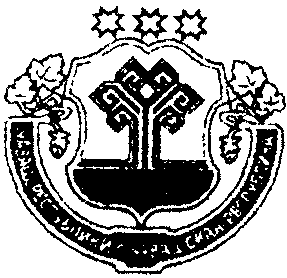 